Profesionālo kvalifikāciju apliecinošā dokumenta sērija ____________ Nr._____________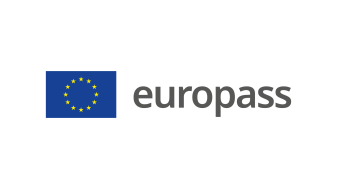 Pielikums profesionālo kvalifikāciju apliecinošam dokumentam(*) Latvija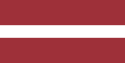 1. Profesionālo kvalifikāciju apliecinošā dokumenta nosaukums(1) Diploms par profesionālo vidējo izglītību Profesionālās kvalifikācijas apliecībaProfesionālā kvalifikācija: Sliežu ceļu saimniecības tehniķis(1) oriģinālvalodā2. Profesionālo kvalifikāciju apliecinošā dokumenta nosaukuma tulkojums(2) A diploma of vocational secondary education A vocational qualification certificateVocational qualification: Railroad Maintenance Technician**(2) Ja nepieciešams. Šim tulkojumam nav juridiska statusa.3. Kompetenču raksturojumsSliežu ceļu saimniecības tehniķis nodrošina sliežu ceļu ekspluatāciju, pēc spēkā esošajām instrukcijām uzrauga sliežu ceļu uzturēšanas un remonta darbus, novērtē sliežu ceļu bojājumus un novērš tos, nosaka darbu apjomus un darbu veikšanai nepieciešamos mehānismus un materiālus, izvērtē savu padoto darbu.Apguvis kompetences šādu profesionālo pienākumu un uzdevumu veikšanai:3.1. Sliežu ceļu un pārmiju pārvedu uzturēšana: uzraudzīt sliežu ceļu, sliežu, pārmiju pārvedu, to stiprinājumu un izolācijas elementu stāvokli; uzturēt sliežu ceļus, ceļa virsbūves elementus un balasta prizmu; uzturēt pārmiju pārvedas un sliežu ceļu krustojumus; nomainīt bojātos pārmiju pārvedu un sliežu ceļa virsbūves elementus; plānot sliežu ceļa uzturēšanas darbus; aizpildīt sliežu ceļu saimniecības uzturēšanas tehnisko dokumentāciju.3.2. Sliežu ceļa remonts un izbūve: veikt sliežu ceļa, pārmiju pārvedu un dzelzceļa pārbrauktuves izbūves darbus; veikt sliežu ceļa remontdarbus; veikt pārmiju pārvedu un ceļa krustojuma remontdarbus; veikt dzelzceļa pārbrauktuvju remontdarbus.3.3. Ģeodēzisko darbu veikšana: izpildīt ģeodēziskos mērījumus; apstrādāt ģeodēziskos mērījumus; uzstādīt ģeodēziskās atzīmes.3.4. Dzelzceļa inženiertehnisko būvju uzturēšana un remonts: kontrolēt dzelzceļa inženiertehniskās būves tehnisko stāvokli; uzturēt dzelzceļa tiltus atbilstoši normām; uzturēt dzelzceļa caurtekas atbilstoši normām; atsevišķu dzelzceļa inženiertehniskās būves elementu izgatavošana; remontēt dzelzceļa inženiertehniskās būves elementus.3.5. Zemes klātnes un dzelzceļa nodalījuma joslas uzturēšana: uzraudzīt zemes klātnes stāvokli; uzturēt dzelzceļa nodalījuma joslas darba kārtībā; uzturēt dzelzceļa ceļa zīmes un signālzīmes; uzturēt ūdens novadīšanas ietaises; uzturēt zemes klātni.3.6. Darba un vides aizsardzības ievērošana: ievērot ugunsdrošības prasības; ievērot elektrodrošības prasības; ievērot darba aizsardzības prasības; ievērot vides aizsardzības prasības; sniegt pirmo palīdzību; ievērot darba tiesisko attiecību normas.3.7. Profesionālās darbības vispārējo pamatprincipu īstenošana un ievērošana: lietot valsts valodu; lietot vienu svešvalodu; sadarboties, ievērojot profesionālās saskarsmes pamatprincipus; lietot informācijas un komunikāciju tehnoloģijas; pilnveidot profesionālo kvalifikāciju.Papildu kompetences:̶  <<Aizpilda izglītības iestāde>>;̶  ...;̶  ...;̶  ...4. Nodarbinātības iespējas atbilstoši profesionālajai kvalifikācijai(3)Strādāt dzelzceļa infrastruktūras uzturēšanas un remonta uzņēmumos.(3) Ja iespējams5. Profesionālo kvalifikāciju apliecinošā dokumenta raksturojums5. Profesionālo kvalifikāciju apliecinošā dokumenta raksturojumsProfesionālo kvalifikāciju apliecinošo dokumentu izsniegušās iestādes nosaukums un statussValsts iestāde, kas nodrošina profesionālo kvalifikāciju apliecinošā dokumenta atzīšanu<<Dokumenta izsniedzēja pilns nosaukums, adrese, tālruņa Nr., tīmekļa vietnes adrese; elektroniskā pasta adrese. Izsniedzēja juridiskais statuss>>Latvijas Republikas Izglītības un zinātnes ministrija, tīmekļa vietne: www.izm.gov.lvProfesionālo kvalifikāciju apliecinošā dokumenta līmenis(valsts vai starptautisks)Vērtējumu skala/Vērtējums, kas apliecina prasību izpildiValsts atzīts dokuments, atbilst ceturtajam Latvijas kvalifikāciju ietvarstruktūras līmenim (4. LKI) un ceturtajam Eiropas kvalifikāciju ietvarstruktūras līmenim (4. EKI).Profesionālās kvalifikācijas eksāmenā saņemtais vērtējums ne zemāk par "viduvēji – 5"(vērtēšanā izmanto 10 ballu vērtējuma skalu).Pieejamība nākamajam izglītības līmenimStarptautiskie līgumi vai vienošanāsDiploms par profesionālo vidējo izglītību dod iespēju turpināt izglītību 5. LKI/5. EKI vai 6. LKI/6. EKI līmenī.<<Ja attiecināms. Aizpilda izglītības iestāde, gadījumā, ja noslēgtie starptautiskie līgumi vai vienošanās paredz papildu sertifikātu izsniegšanu. Ja nav attiecināms, komentāru dzēst>>Juridiskais pamatsJuridiskais pamatsProfesionālās izglītības likums (6. pants).Profesionālās izglītības likums (6. pants).6. Profesionālo kvalifikāciju apliecinošā dokumenta iegūšanas veids6. Profesionālo kvalifikāciju apliecinošā dokumenta iegūšanas veids6. Profesionālo kvalifikāciju apliecinošā dokumenta iegūšanas veids6. Profesionālo kvalifikāciju apliecinošā dokumenta iegūšanas veids Formālā izglītība: Klātiene Klātiene (darba vidē balstītas mācības) Neklātiene Formālā izglītība: Klātiene Klātiene (darba vidē balstītas mācības) Neklātiene Ārpus formālās izglītības sistēmas apgūtā izglītība Ārpus formālās izglītības sistēmas apgūtā izglītībaKopējais mācību ilgums*** (stundas/gadi) _______________Kopējais mācību ilgums*** (stundas/gadi) _______________Kopējais mācību ilgums*** (stundas/gadi) _______________Kopējais mācību ilgums*** (stundas/gadi) _______________A: Iegūtās profesionālās izglītības aprakstsB: Procentos no visas (100%) programmas B: Procentos no visas (100%) programmas C: Ilgums (stundas/nedēļas)Izglītības programmas daļa, kas apgūta izglītības iestādē<<Ieraksta izglītības programmas apjomu (%), kas apgūts izglītības iestādes mācību telpās>><<Ieraksta izglītības programmas apjomu (%), kas apgūts izglītības iestādes mācību telpās>><<Ieraksta izglītības programmas apjomu (stundās vai mācību nedēļās), kas apgūts izglītības iestādes mācību telpās>>Izglītības programmas daļa, kas apgūta praksē darba vietā, t.sk. darba vidē balstītās mācībās<<Ieraksta izglītības programmas apjomu (%), kas apgūts ārpus izglītības iestādes mācību telpām,t.i. praktiskās mācības uzņēmumā/-os, mācību praksē darba vietā, darba vidē balstītas mācības>><<Ieraksta izglītības programmas apjomu (%), kas apgūts ārpus izglītības iestādes mācību telpām,t.i. praktiskās mācības uzņēmumā/-os, mācību praksē darba vietā, darba vidē balstītas mācības>><<Ieraksta izglītības programmas apjomu (stundās vai mācību nedēļās), kas apgūts ārpus izglītības iestādes mācību telpām,t.i. praktiskās mācības uzņēmumā/-os, mācību praksē darba vietā, darba vidē balstītas>>*** Attiecināms uz formālajā ceļā iegūto izglītību.Papildu informācija pieejama:www.izm.gov.lvhttps://visc.gov.lv/profizglitiba/stand_saraksts_mk_not_626.shtmlNacionālais informācijas centrs:Latvijas Nacionālais Europass centrs, http://www.europass.lv/*** Attiecināms uz formālajā ceļā iegūto izglītību.Papildu informācija pieejama:www.izm.gov.lvhttps://visc.gov.lv/profizglitiba/stand_saraksts_mk_not_626.shtmlNacionālais informācijas centrs:Latvijas Nacionālais Europass centrs, http://www.europass.lv/*** Attiecināms uz formālajā ceļā iegūto izglītību.Papildu informācija pieejama:www.izm.gov.lvhttps://visc.gov.lv/profizglitiba/stand_saraksts_mk_not_626.shtmlNacionālais informācijas centrs:Latvijas Nacionālais Europass centrs, http://www.europass.lv/*** Attiecināms uz formālajā ceļā iegūto izglītību.Papildu informācija pieejama:www.izm.gov.lvhttps://visc.gov.lv/profizglitiba/stand_saraksts_mk_not_626.shtmlNacionālais informācijas centrs:Latvijas Nacionālais Europass centrs, http://www.europass.lv/